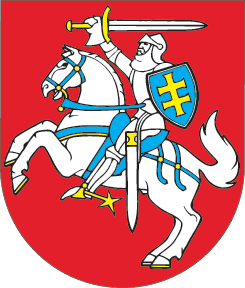 LIETUVOS RESPUBLIKOSSOCIALINIŲ PASLAUGŲ ĮSTATYMO NR. X-493 1, 2, 3 STRAIPSNIŲ PAKEITIMO IR ĮSTATYMO PAPILDYMO 51 STRAIPSNIU IR PRIEDUĮSTATYMAS2021 m. sausio 14 d. Nr. XIV-170Vilnius1 straipsnis. 1 straipsnio pakeitimasPakeisti 1 straipsnį ir jį išdėstyti taip:„1 straipsnis. Įstatymo paskirtis1. Šis įstatymas apibrėžia socialinių paslaugų sampratą, tikslus ir rūšis, reglamentuoja socialinių paslaugų valdymą, skyrimą ir teikimą, socialinės globos įstaigų licencijavimą, finansavimą, mokėjimą už socialines paslaugas bei ginčų, susijusių su socialinėmis paslaugomis, nagrinėjimą.2. Šio įstatymo nuostatos suderintos su Europos Sąjungos teisės aktais, nurodytais šio įstatymo priede.“2 straipsnis. 2 straipsnio pakeitimas1. Pakeisti 2 straipsnio 7 dalį ir ją išdėstyti taip:„7. Socialinė rizika – veiksniai ir aplinkybės, dėl kurių šeimos ar asmenys patiria ar yra pavojus jiems patirti socialinę atskirtį: suaugusių šeimos narių socialinių įgūdžių tinkamai prižiūrėti ir ugdyti nepilnamečius vaikus (įvaikius) stoka ar nebuvimas; nepilnamečių vaikų (įvaikių) visapusio fizinio, protinio, dvasinio, dorovinio vystymosi ir saugumo sąlygų šeimoje neužtikrinimas; nuo nusikalstamos veikos nukentėjusių asmenų patirta žala; įsitraukimas ar polinkis įsitraukti į nusikalstamas veikas; piktnaudžiavimas alkoholiu, narkotinėmis, psichotropinėmis medžiagomis; priklausomybė nuo alkoholio, narkotinių, psichotropinių medžiagų, azartinių žaidimų; elgetavimas, valkatavimas, benamystė; motyvacijos dalyvauti darbo rinkoje stoka ar nebuvimas.“2. Papildyti 2 straipsnį 14 dalimi:„14. Kitos šiame įstatyme vartojamos sąvokos suprantamos taip, kaip jos apibrėžtos Lietuvos Respublikos apsaugos nuo smurto artimoje aplinkoje įstatyme, Lietuvos Respublikos pagalbos nuo nusikalstamos veikos nukentėjusiems asmenims įstatyme, Lietuvos Respublikos vaiko teisių apsaugos pagrindų įstatyme ir 2016 m. balandžio 27 d. Europos Parlamento ir Tarybos reglamente (ES) 2016/679 dėl fizinių asmenų apsaugos tvarkant asmens duomenis ir dėl laisvo tokių duomenų judėjimo ir kuriuo panaikinama Direktyva 95/46/EB (Bendrasis duomenų apsaugos reglamentas).“3 straipsnis. 3 straipsnio pakeitimasPakeisti 3 straipsnį ir jį išdėstyti taip:„3 straipsnis. Socialinių paslaugų samprata ir tikslai1. Socialinės paslaugos yra paslaugos, kuriomis suteikiama pagalba asmeniui (šeimai), dėl amžiaus, neįgalumo, socialinės rizikos, socialinių problemų iš dalies ar visiškai neturinčiam, neįgijusiam arba praradusiam gebėjimus ar galimybes savarankiškai rūpintis asmeniniu (šeimos) gyvenimu ir dalyvauti visuomenės gyvenime.2. Socialinių paslaugų tikslas – sudaryti sąlygas asmeniui (šeimai) ugdyti ar stiprinti gebėjimus ir galimybes savarankiškai spręsti savo socialines problemas, palaikyti socialinius ryšius su visuomene, taip pat padėti įveikti socialinę atskirtį.3. Socialinės paslaugos teikiamos siekiant užkirsti kelią asmens (šeimos) socialinei atskirčiai, asmens (šeimos), bendruomenės socialinėms problemoms, taip pat siekiant užtikrinti visuomenės socialinį saugumą.“4 straipsnis. Įstatymo papildymas 51 straipsniuPapildyti Įstatymą 51 straipsniu:„51 straipsnis. Asmens duomenų tvarkymasAsmens duomenys socialinių paslaugų teikimo tikslais tvarkomi vadovaujantis Lietuvos Respublikos asmens duomenų teisinės apsaugos įstatymu ir Reglamentu (ES) 2016/679, jų saugojimo terminai nustatomi šio įstatymo įgyvendinamuosiuose teisės aktuose.“5 straipsnis. Įstatymo papildymas prieduPapildyti Įstatymą priedu:„Lietuvos Respublikos socialinių paslaugų įstatymo priedasĮGYVENDINAMI EUROPOS SĄJUNGOS TEISĖS AKTAI1. 2011 m. balandžio 5 d. Europos Parlamento ir Tarybos direktyva 2011/36/ES dėl prekybos žmonėmis prevencijos, kovos su ja ir aukų apsaugos, pakeičianti Tarybos pamatinį sprendimą 2002/629/TVR.2. 2012 m. spalio 25 d. Europos Parlamento ir Tarybos direktyva 2012/29/ES, kuria nustatomi būtiniausi nusikaltimų aukų teisių, paramos joms ir jų apsaugos standartai ir kuria pakeičiamas Tarybos pamatinis sprendimas 2001/220/TVR. 3. 2017 m. kovo 15 d. Europos Parlamento ir Tarybos direktyva (ES) 2017/541 dėl kovos su terorizmu, pakeičianti Tarybos pamatinį sprendimą 2002/475/TVR ir iš dalies keičianti Tarybos sprendimą 2005/671/TVR.“6 straipsnis. Įstatymo įsigaliojimas Šis įstatymas įsigalioja 2021 m. kovo 1 d.Skelbiu šį Lietuvos Respublikos Seimo priimtą įstatymą.Respublikos Prezidentas	Gitanas Nausėda